2024-25年度 ガバナープロフィール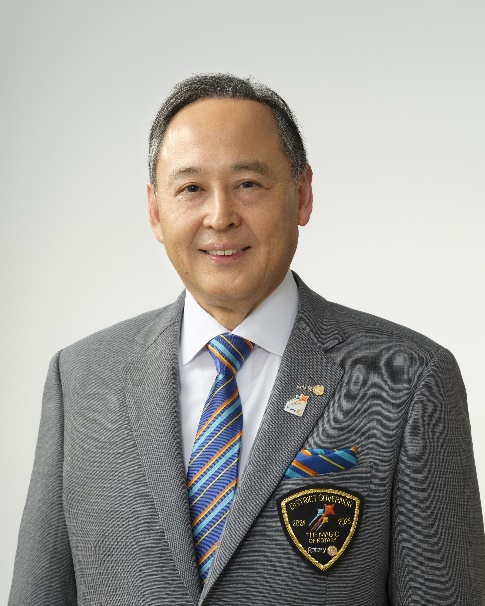 （宇奈月ロータリークラブ）職業分類　　　総合建設生年月日　　　1963年（昭和38年）2月20日住　　所　　　富山県黒部市宇奈月町浦山1048‐1 最終学歴　　　明治大学 法学部 法律学科　卒業職　　歴　　　1986年4月　大高建設株式会社　入社1991年4月　大高建設株式会社　取締役就任2000年4月　大高建設株式会社　代表取締役社長就任ロータリー歴　2007年7月　 宇奈月ロータリークラブ入会2012-13年度　宇奈月ロータリークラブ会長2019-20年度　宇奈月ロータリークラブ会長2020-21年度　RI2610地区富山第1グループガバナー補佐2020-21年度　RI2610地区戦略計画策定特別委員会委員ポールハリス・ソサエティ・メンバーマルチプル・ポール・ハリス・フェロー（レベル＋5）米山功労者（4回）その他の役職　公益財団法人黒部市国際文化センター　理事長富山経済同友会　副代表幹事一般社団法人富山県建設業協会　副会長一般社団法人立山黒部ジオパーク協会　代表理事・会長代行黒部商工会議所　副会頭公益財団法人黒部市体育協会　副会長宇奈月ビール株式会社　代表取締役社長三和ボーリング株式会社　代表取締役会長